Other Easy and Fun Brain Breaks:Simon SaysWin, Lose or Draw/PictionaryHang ManMad LibsMad GabsTic-Tac-ToeThe Game of NIMHeads Up 7UP#Brain BreakMaterials1Pencil Bounce/Speed EraserThrow pencils so that they land on their eraser end, bounce and land in a cup or container1 bucket per group; 5-10 pencils per group (unsharpened)2Mystery NumberPick a three digit number and have students ask yes or no questions to guess the number. Give students 20 questions to guess the number and the winner gets to pick the next secret number.None3Face the CookieMove two cookies from their forehead to their mouth using only their face muscles.1 package of Oreo cookies4Keep It UpKeep feathers off of the ground by blowing them up in the air.1 feather for each kid5GotchaIn a circle, the goal is to grab one person’s finger on one side of you and avoid your finger getting captured by the person next to see. See video.None6NoggleStudents can use addition, subtraction, multiplication, division, and/or parentheses in the expressions they write that have the given answer. They have 3 minutes to write as many expressions as possible.Noggle board (see resources), whiteboards or paper7Rebus PuzzlesProvide picture puzzles for students to guess the word or phrase that is shown.Rebus puzzles (see resources)8CharadesPlay charades in groups or teams. A team volunteer silently acts out the clue with no words or sounds as team members guess in 60 seconds or less.Charade cards (see resources)9The Wright FamilyStudents stand in groups of 3 or 4 with 1 writing utensil and listen to the Wright Family story. When the word “left” is heard, pass to the left and when the word “right” is heard, pass to the right. Recite the story slowly at first and then pick up speed.1 writing utensil per studentWright Family Story (see resources)10Optical IllusionsProvide optical illusion puzzles for students to guess what they see shown in the pictures.Optical Illusion puzzles (see resources)11Logic PuzzlesShare several logic puzzles for students to try and correctly answer.Logic puzzles (see resources)12RiddlesShare several riddles for students to try and correctly answer.Riddles (see resources)13Floyd’s Knob PuzzleProvide the Floyd’s Knob town puzzle and have students determine the correct solution.Floyd’s Knob (see resources)14Four CornersStudents quickly go to a corner of their choice. Teacher generates a number from 1 – 4 and students at the selected corner are out (sit down). Students move to another corner and repeat until there is 1 student left (the winner).1 random number generator4 labeled corners15Line UpsGive students 1 minute to line themselves up based on height, age, birthday, shoe size, alphabetically by middle name, etc…  Use a timer to see how fast they can do it OR have them try it silently!None16Class CountsAs a class count from 1 – 10 (or try the alphabet). Only one person can talk at a time and if two people say a number, then you must start over. Try to accomplish this as fast as possible!None17Freeze DanceDance around the room until the music stops and freeze when the music stops. You must hold the freeze until the music starts again.Music18Caddy StackBuild a tower of 3 golf balls that must remain standing for 3 seconds.3 golf balls per group19Defying GravityKeep three balloons in the air for 60 seconds using ninja like reflexes.3 party balloons per group20Separation AnxietySort a pack of M&M’s in order by color using only one hand.1 package of M&M’s per group6 cups per group21Bridging the GapUsing one deck of cards, build a bridge between two books placing the empty box in the middle.1 deck of cards per group2 books per group22Trading PlacesSix volunteers line up in order horizontally (see image to the right). You can slide one space or jump one space. The goal is for all students from one side to get to the other side in the least amount of moves.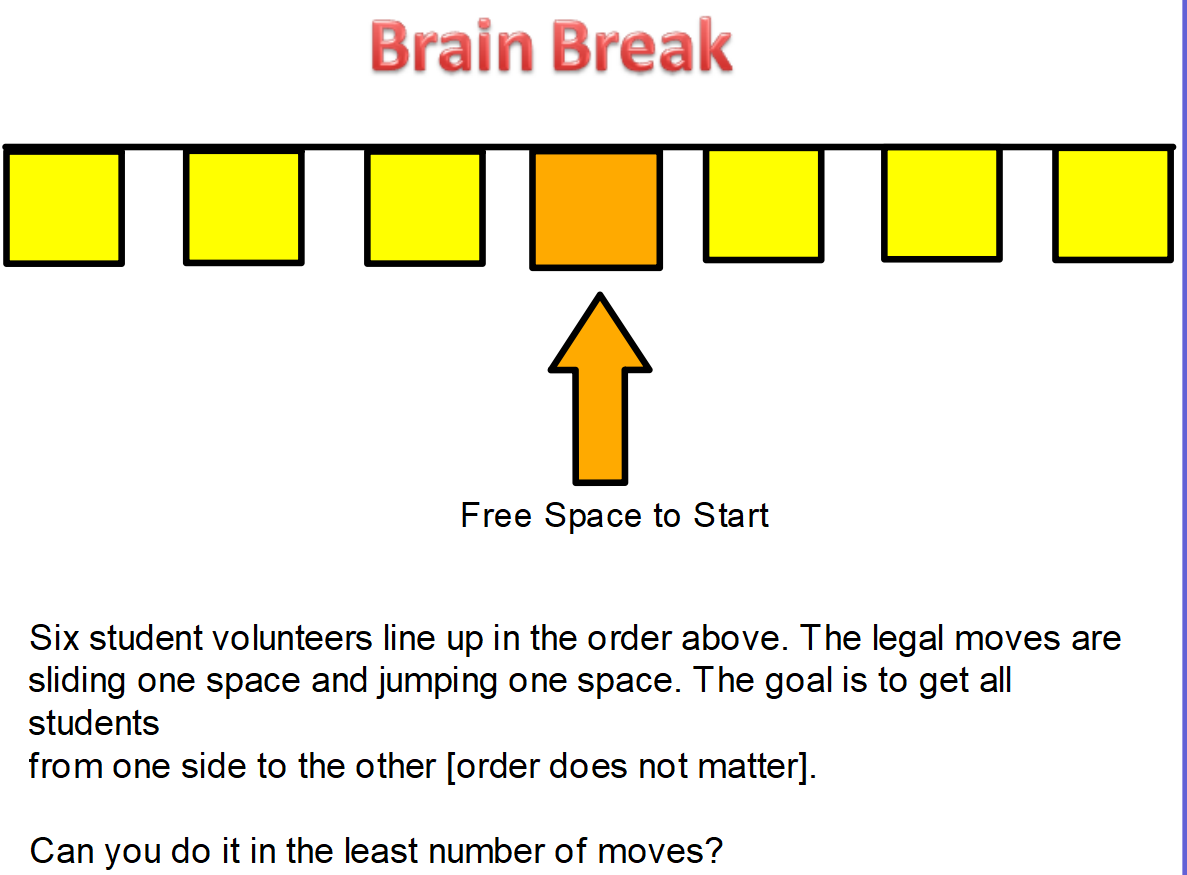 